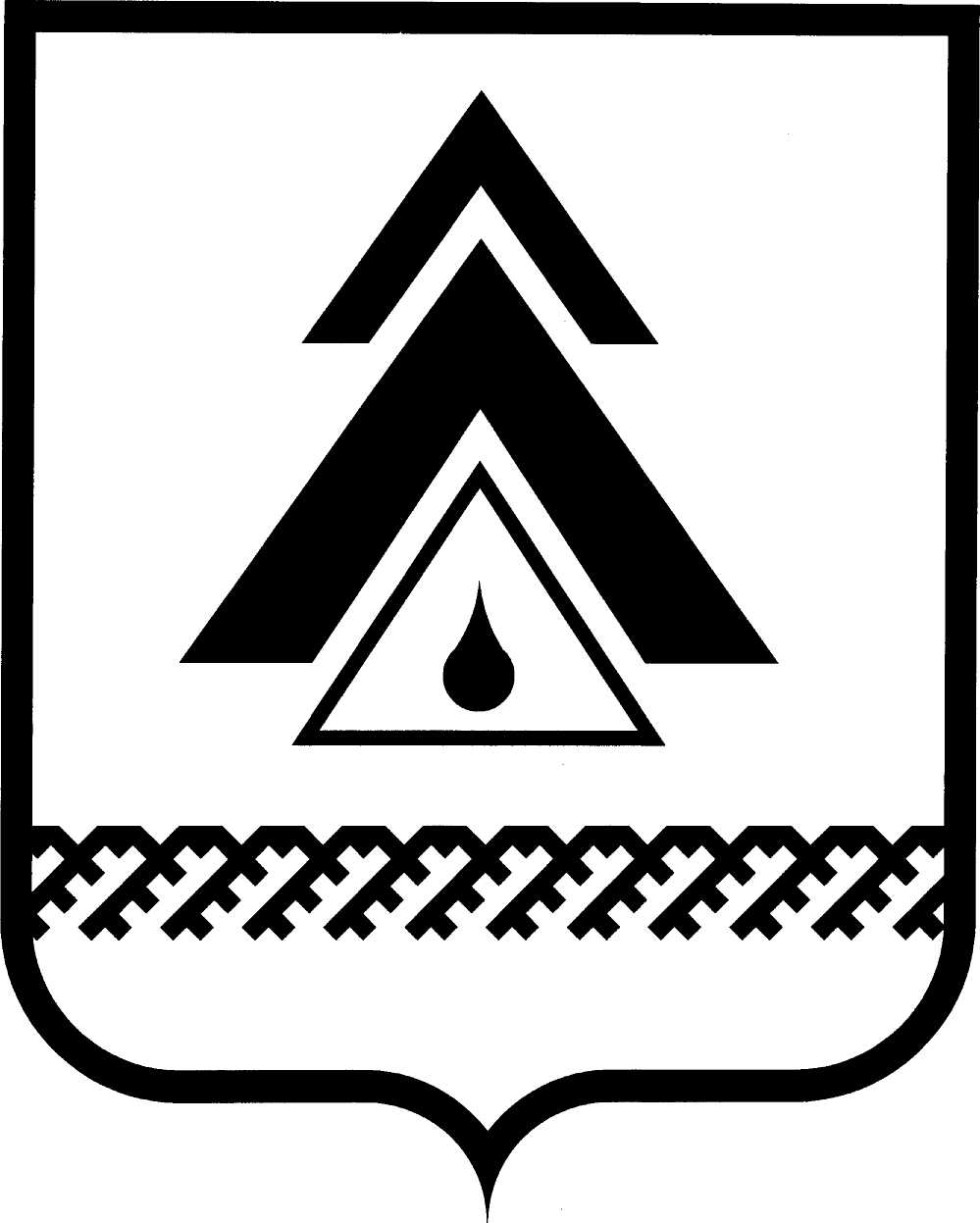 администрация Нижневартовского районаХанты-Мансийского автономного округа – ЮгрыРАСПОРЯЖЕНИЕОб утверждении Плана мониторинга правоприменения муниципальных нормативных правовых актов района на 2015 годРуководствуясь Федеральным законом от 25.12.2008 № 273-ФЗ «О противодействии коррупции», частью 4 статьи 3 Федерального закона от 17.07.2009 № 172-ФЗ «Об антикоррупционной экспертизе нормативных правовых актов              и проектов нормативных правовых актов», в соответствии с постановлением администрации района от 14.02.2013 № 266 «Об утверждении порядка организации и проведения мониторинга правоприменения муниципальных нормативных правовых актов Нижневартовского района»: 1. Утвердить План мониторинга правоприменения муниципальных нормативных правовых актов района на 2015 год согласно приложению.2. Управлению правового обеспечения и организации местного самоуправления администрации района (О.Ю. Нонко) обеспечить своевременное осуществление мониторинга правоприменения муниципальных нормативных правовых актов района в 2015 году.3. Руководителям структурных подразделений администрации района оказывать содействие при проведении мониторинга правоприменения в виде представления (при необходимости) информации о практике правоприменения муниципальных нормативных правовых актов.4. Контроль за выполнением распоряжения возложить на заместителя главы администрации района по управлению делами У.П. Иванову.Глава администрации района                                                            Б.А. СаломатинПриложение к распоряжениюот 25.12.2014 № 917-рПлан мониторинга правоприменения муниципальных нормативных правовых актов района на 2015 годАдминистрация районаКОНТРОЛЬ25.12.20151 раз в кварталот 25.12.2014г. Нижневартовск№ 917-р          № п/пРеквизиты муниципального нормативного правового актаНаименования органов местного самоуправления района (их структурных подразделений), участвующих в мониторингеСроки осуществления мониторинга1.Постановление администрации района от 18.02.2009 № 120 «Об утверждении Положения о порядке подготовки, рассмотрения, согласования, утверждения и внесения изменений в градостроительную документацию Нижневартовского района»управление правового обеспечения и организации местного самоуправления администрации района;управление архитектуры и градостроительства администрации районаI квартал2.Постановление администрации района от 21.01.2013 № 47 «Об утверждении Положения о ведении Реестра объектов потребительского рынка товаров и услуг на территории Нижневартовского района»управление правового обеспечения и организации местного самоуправления администрации района;отдел потребительского рынка и защиты прав потребителей администрации районаI квартал3.Постановление администрации района от 07.09.2011 № 1556 «Об утверждении схемы размещения нестационарных торговых объектов на земельных участках, в зданиях, строениях, сооружениях, находящихся в муниципальной собственности, на территории муниципального образования Нижневартовский район»управление правового обеспечения и организации местного самоуправления администрации района; отдел потребительского рынка и защиты прав потребителей администрации районаI квартал4.Постановление администрации района от 31.03.2011 № 498 «Об утверждении Порядков, регламентирующих некоторые вопросы деятельности муниципальных учреждений Нижневартовского района в сфере имущественных отношений»управление правового обеспечения и организации местного самоуправления администрации района; служба муниципальной собственности администрации районаI квартал5.Постановление администрации района от 13.04.2011 № 553 «Об утверждении Порядка создания, реорганизации, изменения типа и ликвидации муниципальных учреждений муниципального образования Нижневартовский район, а также утверждения уставов муниципальных учреждений муниципального образования Нижневартовский район и внесения в них изменений»управление правового обеспечения и организации местного самоуправления администрации района; служба муниципальной собственности администрации районаI квартал6Постановление администрации района от 09.02.2011 № 201«Об утверждении Положения об организации в границах Нижневартовского района электро-, тепло-, водоснабжения населения, водоотведения»управление правового обеспечения и организации местного самоуправления администрации района; отдел жилищно-коммунального хозяйства, энергетики и строительства администрации районаI квартал7.Постановление администрации района от 05.08.2013 № 1663               «О муниципальных программах Нижневартовского района»управление правового обеспечения и организации местного самоуправления администрации района; комитет экономики администрации районаI квартал8.Постановление администрации района от 25.11.2013 № 2489 «Об утверждении муниципальной программы «Развитие физической культуры и спорта в Нижневартовском районе на 2014−2020 годы»управление правового обеспечения и организации местного самоуправления администрации района; управление по физической культуре, спорту и молодежной политикиII квартал9.Постановление администрации района от 17.03.2014 № 459             «О предоставлении за счет средств бюджета района субсидий юридическим лицам (за исключением государственных (муниципальных) учреждений), индивидуальным предпринимателям, оказывающим населению услуги по перевозке пассажиров и багажа речным транспортом между поселениями в границах Нижневартовского района»управление правового обеспечения и организации местного самоуправления администрации района; отдел транспорта и связи администрации районаII квартал10.Постановление администрации района от 20.03.2012 № 502 «Об утверждении порядка предоставления субсидий на создание условий для обеспечения поселений, входящих в состав района, и межселенных территорий услугами связи организациям, осуществляющим доставку почтовых отправлений на территории района»управление правового обеспечения и организации местного самоуправления администрации района; отдел транспорта и связи администрации районаII квартал11.Постановление администрации района от 18.02.2011 № 248 «Об утверждении Положения о содержании межпоселенческих мест захоронения на территории Нижневартовского района, организации ритуальных услуг»управление правового обеспечения и организации местного самоуправления администрации района; отдел жилищно-коммунального хозяйства, энергетики и строительства администрации районаII квартал12.Постановление администрации района от 31.01.2013 № 151 «Об утверждении административного регламента предоставления муниципальной услуги «Прием заявлений, документов, а также постановка малоимущих граждан на учет в качестве нуждающихся в жилых помещениях»управление правового обеспечения и организации местного самоуправления администрации района; отдел по жилищным вопросам администрации районаII квартал13.Постановление администрации района от 19.02.2014 № 282 «Об утверждении административного регламента предоставления муниципальной услуги «Предоставление жилых помещений муниципального жилищного фонда по договорам социального найма»управление правового обеспечения и организации местного самоуправления администрации района; отдел по жилищным вопросам администрации районаII квартал14.Постановление администрации района от 26.02.2014 № 313 «Об утверждении административного регламента предоставления муниципальной услуги «Предоставление жилых помещений муниципального жилищного фонда коммерческого использования по договорам аренды, найма»управление правового обеспечения и организации местного самоуправления администрации района; отдел по жилищным вопросам администрации районаII квартал15.Решение Думы района от 30.11.2012 № 273 «Об утверждении Порядка предоставления жилых помещений жилищного фонда коммерческого использования муниципального образования Нижневартовский район»управление правового обеспечения и организации местного самоуправления администрации района; отдел по жилищным вопросам администрации районаIII квартал16.Постановление администрации района от 28.02.2014 № 354 «Об утверждении административного регламента предоставления муниципальной услуги «Предоставление жилых помещений муниципального специализированного жилищного фонда»управление правового обеспечения и организации местного самоуправления администрации района;отдел по жилищным вопросам администрации районаIII квартал17.Постановление администрации района от 14.02.2011 № 229               «О Порядке утверждения технических заданий по разработке инвестиционных программ организаций коммунального комплекса на территории Нижневартовского района»управление правового обеспечения и организации местного самоуправления администрации района; отдел жилищно-коммунального хозяйства, энергетики и строительства администрации районаIII квартал18.Решение Думы района от 19.04.2010 № 45 «Об утверждении Положения о муниципальной казне муниципального образования Нижневартовский район»управление правового обеспечения и организации местного самоуправления администрации района; служба муниципальной собственностиIII квартал19.Постановление главы района от 22.12.2008 № 1328 «Об установлении размеров платы за наем муниципальных жилых помещений»управление правового обеспечения и организации местного самоуправления администрации района; отдел тарифной и ценовой политики администрации районаIII квартал20.Постановление администрации района от 20.10.2014 № 2112 «Об утверждении Положения о системе критериев доступности для потребителей услуг организаций коммунального комплекса»управление правового обеспечения и организации местного самоуправления администрации района; отдел тарифной и ценовой политики администрации районаIII квартал21.Постановление администрации района от 19.08.2009 № 929 «Об утверждении Порядка управления многоквартирным домом, все помещения в котором находятся в муниципальной собственности»управление правового обеспечения и организации местного самоуправления администрации района; отдел жилищно-коммунального хозяйства, энергетики и строительства администрации районаIII квартал22.Решение Думы района от 14.03.2007 № 21 «Об учреждении знака «За заслуги перед Нижневартовским районом»управление правового обеспечения и организации местного самоуправления администрации района; управление организации деятельности администрации районаIV квартал23.Решение Думы района от 14.03.2007 № 22 «Об учреждении звания «Почетный гражданин Нижневартовского района»управление правового обеспечения и организации местного самоуправления администрации района; управление организации деятельности администрации районаIV квартал24.Решение Думы района от 22.05.2007 № 61 «Об утверждении Положения о флаге муниципального образования Нижневартовский район»управление правового обеспечения и организации местного самоуправления администрации района; управление организации деятельности администрации районаIV квартал25.Решение Думы района от 22.05.2007 № 62 «Об утверждении Положения о гербе муниципального образования Нижневартовский район»управление правового обеспечения и организации местного самоуправления администрации района; управление организации деятельности администрации районаIV квартал26.Решение Думы района от 12.03.2012 № 161 «О применении положений Федерального закона от 18.07.2011 № 223-ФЗ «О закупках товаров, работ, услуг отдельными видами юридических лиц» муниципальными автономными учреждениями района»управление правового обеспечения и организации местного самоуправления администрации района; управление организации деятельности администрации районаIV квартал27.Решение Думы района от 14.12.2007 № 160 «О Книге Почета Нижневатовского района»управление правового обеспечения и организации местного самоуправления администрации района; управление организации деятельности администрации районаIV квартал28.Решение Думы района от 28.01.2014 № 443 «Об утверждении Положения о порядке управления и распоряжения имуществом, находящимся в собственности муниципального образования Нижневартовский район»управление правового обеспечения и организации местного самоуправления администрации районаIV квартал29.Решение Думы района от 12.07.2010 № 76 «Об утверждении Положения о порядке формирования, ведения, опубликования перечня муниципального имущества и порядке его предоставления во владение и (или) в пользование субъектам малого и среднего предпринимательства и организациям, образующим инфраструктуру поддержки субъектов малого и среднего предпринимательства»управление правового обеспечения и организации местного самоуправления администрации районаIV квартал30.Постановление администрации района от 05.08.2010 № 1144«Об утверждении перечня муниципального имущества, предназначенного для передачи во владение и (или) в пользование субъектам малого и среднего предпринимательства и организациям, образующим инфраструктуру поддержки субъектов малого и среднего предпринимательства»управление правового обеспечения и организации местного самоуправления администрации районаIV квартал